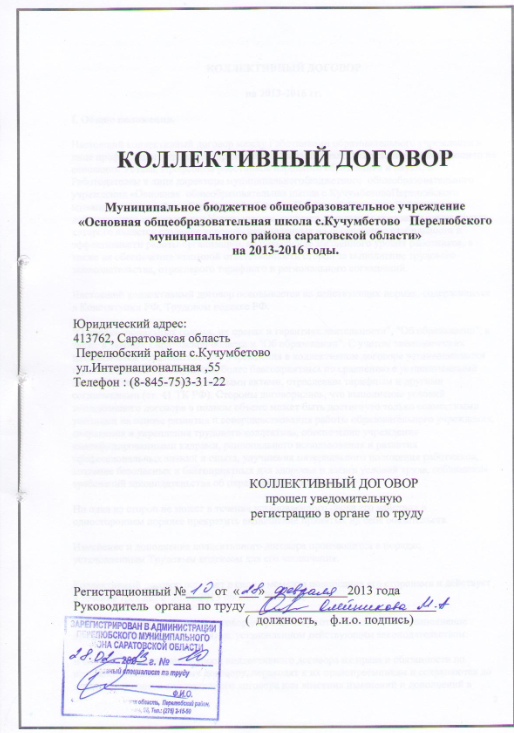 КОЛЛЕКТИВНЫЙ ДОГОВОР на 2013-2016 гг.I. Общие положения.Настоящий коллективный договор между Работниками образовательного учреждения в лице профсоюзного комитета (председатель Хамзин Ильяс Хайрулович), действующего на основании Устава, Профсоюза работников народного образования и науки, и Работодателем в лице директора муниципальногобюджетного  общеобразовательного учреждения «Основная  общеобразовательная школа с.КучумбетовоПерелюбского муниципального района Саратовской области» Искаковой Светланы Гайнуллаевны, действующего на основании Устава школы, является локальным правовым актом, целью которого является создание условий, направленных на обеспечение стабильности и эффективности работы организации, на повышение жизненного уровня работников, а также на обеспечение взаимной ответственности сторон за выполнение трудового законодательства, отраслевого тарифного и регионального соглашений.Настоящий коллективный договор основывается на действующих нормах, содержащихся в Конституции РФ, Трудовом кодексе РФ."О профессиональных союзах, их правах и гарантиях деятельности", "Об образовании", а также в законах Саратовской области и "Об образовании". С учетом экономических возможностей образовательного учреждения в коллективном договоре устанавливаются гарантии льгот и преимуществ, более благоприятных по сравнению с установленными законами, нормативными правовыми актами, отраслевым тарифным и другими соглашениями (ст. 41 ТК РФ). Стороны договорились, что выполнение условий коллективного договора в полном объеме может быть достигнуто только совместными усилиями на основе развития и совершенствования работы образовательного учреждения, сохранения и укрепления трудового коллектива, обеспечение учреждения квалифицированными кадрами, рационального использования и развития профессиональных знаний и опыта, улучшения материального положения работников, создание безопасных и благоприятных для здоровья и жизни условий труда, соблюдения требований законодательства об охране окружающей среды.Ни одна из сторон не может в течение установленного срока его действия в одностороннем порядке прекратить выполнение принятых на себя обязательств.Изменение и дополнение коллективного договора производится в порядке, установленным Трудовым кодексом для его заключения.Коллективный договор вступает в силу с момента подписания его сторонами и действует в течение трех лет с  20.01.2013 по 20.01.2016 год. Заключившие коллективный договор стороны несут ответственность за выполнение принятых обязательств в порядке, установленном действующим законодательством.В случае реорганизации Сторон коллективного договора их права и обязанности по настоящемуколлективному договору, переходят к их правопреемникам и сохраняются до заключения нового коллективного договора или внесения изменений и дополнений в настоящий коллективный договор. Данный коллективный договор устанавливает минимальные социально-экономические гарантии работников и не ограничивает права работодателя в расширении их при наличии собственного ресурсного обеспечения.П. Обеспечение занятости работников.2.Стороны договорились, что:2.1.Трудовые отношения при поступлении на работу оформляются заключением письменного трудового договора в двух экземплярах, каждый из которых подписывается работодателем и работником. Трудовой договор является основанием для издания приказа о приеме на работу. 2.2. Работодатель или его полномочный представитель обязан до заключения трудового договора с работником ознакомить его под роспись с настоящим коллективным договором, Уставом образовательного учреждения, правилами внутреннего трудового распорядка и иными локальными нормативными актами, действующими в учреждении.2.3.Трудовой договор с работником, как правило, заключается на неопределенный срок. Срочный трудовой договор может быть заключен только в случаях,  предусмотренных в ст. 59 ТК РФ. Трудовой договор для выполнения работы, которая носит постоянный характер, заключается на неопределенный срок.2.4.В трудовом договоре оговариваются условия трудового договора, предусмотренные ст. 57 Трудового кодекса РФ, в том числе объем учебной нагрузки, режим и продолжительность рабочего времени, льготы и компенсации и др. Условия трудового договора могут быть изменены только по соглашению сторон и в письменной форме (ст. 72 ТК РФ)2.5.Работодатель и работники обязуются выполнять условия заключенного трудового договора. В связи с этим работодатель не вправе требовать от работников выполнение работы, не обусловленной трудовым договором (ст.60 ТК РФ)2.6.Переводы с одной должности на другую при изменении штатного расписания и педагогической нагрузки без письменного согласия работника не допускаются.2.7.Особенности труда женщин и лиц с семейными обязанностями регулируются с учетом следующих условий:• Исключение дискриминации женщин при приеме на работу по возрасту, беременности, семейному положению, связанному с наличием детей (ст. 64 ТК РФ, Концепция политики ФНПР от 29.09.2001г)• Определение удобного режима рабочего времени с целью совмещения трудовой деятельности и семейных обязанностей.• Назначение заработной платы, обеспечивающей экономическое равенство женщин с работниками - мужчинами.2.8. Применение дисциплинарных взысканий за невыполнение или ненадлежащее выполнение работником трудовых обязанностей производится после предоставления работодателю письменного объяснения работника, в случае отказа составляется акт.Не допускается применение дисциплинарных взысканий, не предусмотренных Трудовым кодексом РФ (ст. 192 ТК РФ)2.9. Дисциплинарное расследование нарушений педагогическим работником норм профессионального поведения и Устава образовательного учреждения может быть проведено только по поступившей на него жалобе, поданной в письменном виде или в виде служебной записки.Ход дисциплинарного расследования и принятое по его результатам решение могут быть переданы гласности только с согласия заинтересованного работника (ст. 53 Закона РФ "Об образовании").2.10. Прекращение трудового договора возможно только в случаях, указанных в Трудовом кодексе РФ и Законе "Об образовании".2.11. Прекращение трудового договора по инициативе работодателя не допускается в период временной нетрудоспособности работника, пребывания в отпуске, командировке.2.12.Прекращение трудового договора вследствие недостаточной квалификации работника возможно только после проведения его аттестации специальной квалификационной комиссией, руководствующейся требованиями ETC. При проведении аттестации, которая может послужить основанием для увольнения работника, в состав аттестационной комиссии в обязательном порядке включается член комиссии от профкома.2.13. Работодатель не допускает случаев массового высвобождения работников без письменного предупреждения об этом профкома не позднее, чем за три месяца до соответствующих мероприятий. Массовым увольнением является высвобождение 10 человек в течение 90 календарных дней.2.14. Стороны договорились, что помимо лиц указанных в ст. 179 ТК РФ, преимущественное право на оставление на работе при сокращении штата имеют также лица:— Предпенсионного возраста (за 2 года до пенсии);— Одинокие матери, имеющие детей до 16 лет;— Одинокие отцы, воспитывающие детей до 16 лет.2.15. Беременные женщины не могут быть уволены по инициативе работодателей, кроме случаев полной ликвидации учреждения, когда допускается увольнение с обязательным трудоустройством.2.16. Работодатель обязуется при сокращении численности или штата не допускать увольнения одновременно 2-х работников из одной семьи.2.17. О предстоящем высвобождении в связи с сокращением численности или штата работников представители работников предупреждаются в письменной форме не менее чем за 2 месяца, а если это решение может привести к массовому увольнению работников - не позднее, чем за 2 месяца до начала проведения соответствующих мероприятий (ст. 82 ТК РФ). Лицам, получившим уведомление об увольнении по п.1 и п.2 ст.81 ТК РФ, предоставляется свободное от работы время (не менее 4 часов в неделю) для поиска нового места работы с сохранением среднего заработка.2.18. Передача учреждения из подчинения одного органа в подчинение другого не прекращает действие трудового договора. При смене собственника учреждения, а равно при его реорганизации трудовые отношения с письменного согласия работника продолжаются (ст. 75 ТК РФ).2.19. Высвобождаемым работникам гарантируются льготы, предусмотренные действующим законодательством при реорганизации и ликвидации учреждения (ст. 180 ТК РФ).2.20. В случае появления возможности принять новых работников, преимущественным правом на заключение нового трудового договора пользуются высвобожденные ранее работники учреждения.2.21. В случае невозможности сохранения рабочих мест работодателю рекомендуется предусмотреть:— Первоочередное увольнение работников, принятых по совместительству, а также временных работников;— Выявить возможности перемещения работников внутри образовательного учреждения;— Приостановить найм новых работников до тех пор, пока не будут трудоустроены высвобождаемые работники организации.— С учетом мнения профкома снижать нагрузку работников, предупредив их в письменной форме не позднее, чем за 2 месяца.III. Время труда и время отдыха.3.Стороны пришли к соглашению о том, что:3.1. Режим рабочего времени образовательного учреждения определяется Правилами внутреннего трудового распорядка (Приложение), а также учебным расписанием, графиком сменности, согласованными с профсоюзным комитетом, а также условиями трудового договора, должностными инструкциями работников и обязанностями, возлагаемыми на них. 3.2. Продолжительность рабочего времени  социального педагога, преподавателя-организатора ОБЖ, старшего вожатого составляет 36 часов педагогической работы в неделю. Продолжительность рабочего времени руководящих работников из числа административно-хозяйственного, учебно-вспомогательного персонала, служащих и младшего обслуживающего персонала составляет 40 часов в неделю. Рабочее время педагогических работников в период учебных занятий определяется учебным расписанием и выполнением всего круга обязанностей, которые возлагаются на учителя в соответствии с Правилами внутреннего трудового распорядка.3.3. Время школьных каникул, не совпадающее с очередным отпуском, является рабочим временем педагогических и других работников учреждения. В эти периоды педагогические работники привлекаются работодателем к педагогической и организационной работе в пределах времени, не превышающего их учебной нагрузки до начала каникул.3.4. С учетом специфики работы образовательного учреждения устанавливается 6-дневная рабочая неделя. Педагогическим работникам по возможности предусматривается свободный день для методической работы и повышения квалификации. 3.5. Работа в сверхурочное время компенсируется соответствующей оплатой или предоставлением дополнительного дня отдыха с дополнительным оформлением письменного согласия работника и мотивированного мнения профкома.3.6. К работе в сверхурочное время не допускаются беременные женщины и работники в возрасте до 18 лет.3.7. Утвердить перечень должностей работников с ненормированным рабочим днем, который является приложением к коллективному договору.3.8. Работа в выходные и. нерабочие праздничные дни запрещается, кроме случаев, предусмотренных законом:— Привлечение работника для работы в выходные и нерабочие праздничные дни допускается только с его письменного согласия, с учетом мнения профкома и при наличии письменного распоряжения руководителя;— Работа в выходной и праздничный день оплачивается не менее чем в двойном размере. По желанию работника, работавшего в праздничный день, ему может  быть предоставлен  другой день отдыха. В этом случае работа  в выходной или праздничный день оплачивается в одинарном размере, а день отдыха оплате не подлежит. 3.9. Неполное рабочее время - неполный рабочий день или неполная рабочая неделя - устанавливаются по соглашению между работником и работодателем в письменной форме в случаях, предусмотренных законодательством согласно ст.93 ТК РФ. Работодатель может установить неполное рабочее время по просьбе работника на условиях оплаты труда пропорционально отработанному времени или в зависимости от выполненного объема работ:• Беременной женщине;• Одному из родителей, опекуну, имеющему ребенка до 14 лет (ребенка - инвалида до 18 лет);• Лицу, осуществляющему уход за больным членом семьи в соответствии с медицинским заключением.3.10. Очередность предоставления оплачиваемых отпусков определяется ежегодно в соответствии с графиком отпусков, утверждаемым работодателем совместно с профсоюзным комитетом не позднее, чем за 2 недели до наступления календарного года.О времени начала отпуска работник должен быть извещен не позднее, чем за 2 недели до его начала. Продление, перенесение, разделение и отзыв из отпуска производятся с согласия работника в случаях, предусмотренных ст. 124, 125 ТК РФ.3.11. Педагогические работники образовательного учреждения имеют право на длительный отпуск сроком до одного года не реже, чем через каждые 10 лет непрерывной преподавательской работы в соответствии с положением о порядке предоставления длительного отпуска (Приложение)3.12. Стороны договорились о предоставлении дополнительного оплачиваемого отпуска в каникулярное время или период, согласованный с администрацией учреждения:— библиотекарю – 2 дня;— при рождении ребенка - 3 календарных дня;— при бракосочетании - 3 календарных дня;— при бракосочетании детей - 3 календарных дня;— при похоронах близких родственников (детей, родителей, супруга, родителей супруга) - 3 календарных дня;— председателю профкома за общественную работу - 6 календарных дней; — членам профкома -3 календарных дня;— работнику, работающему без больничных листов в течение года - 3 календарных дня; — при юбилее, если он приходится на рабочий день – 2 календарных дня;— за представление школы на  муниципальных, областных, региональных олимпиадах и конкурсах, конференциях - 1 день за каждый день участия;— за подготовку учащегося или группы учащихся (команды) для участия на муниципальных, областных, региональных олимпиадах и конкурсах, конференциях, соревнованиях - 1 день.Дополнительный оплачиваемый отпуск должен быть использован полностью до 01 июня следующего года, при условии, что это отрицательно не отразится на деятельности образовательного учреждения.3.13. Работодатель обязуется предоставлять отпуск без сохранения заработной платы на основании письменного заявления работника, помимо указанных в ст. 128 ТК РФ, следующим работникам:— При праздновании свадьбы детей - 3 календарных дня;— Неожиданного тяжелого заболевания близкого родственника - 2 календарных дня;— По семейным обстоятельствам – по согласованию с администрацией учреждения.3.14. Работодатель обязуется предоставлять дополнительные отпуска работникам за ненормированный рабочий день в соответствии с перечнем (Приложение)3.15. Время перерыва для отдыха и питания, а также график дежурств педагогических работников по учреждению, графики сменности работы в выходные и нерабочие праздничные дни устанавливаются Правилами внутреннего трудового распорядка. Работодатель обеспечивает педагогическим работникам возможность отдыха и приема пищи в рабочее время (одновременно с обучающимися, в том числе во время перерывов между занятиями). Время отдыха и питания для других работников устанавливается Правилами внутреннего трудового распорядка и не должно быть менее 30 минут.IV. Оплата и нормирование труда.Стороны договорились: 4.1. Оплата труда в МБОУ «Основная общеобразовательная школа с. Кучумбетово» осуществляется в соответствии с Положением об оплате труда. Положение об оплате труда разрабатывается и утверждается руководителем учреждения по согласованию с профсоюзной организацией и является Приложением к настоящему коллективному договору. Положение об оплате труда разрабатывается на основе Методики формирования фонда оплаты труда и заработной платы работников общеобразовательных учреждений, утвержденной органами самоуправления муниципального образования. 4.2. Заработная плата – это вознаграждение за труд в зависимости от квалификации работника, сложности, количества, качества и условий выполняемой работы, а также компенсационные и стимулирующие выплаты.4.3. Средства, поступающие на содержание учреждения образования,  распределяются: на оплату труда в размере - 97% и на материально-техническое обеспечение в размере - 3%. 4.4. Фонд оплаты труда состоит из базовой и стимулирующей части. Базовая часть составляет - 80% от ФОТ, стимулирующая 20%. 4.5. Фонд оплаты труда педагогических работников, осуществляющих учебную нагрузку,  составляет 65% от базовой части ФОТ, фонд оплаты труда остальных работников учреждения составляет 35% от базовой части ФОТ. 4.6. Фонд стимулирования распределяется между педагогическим составом, осуществляющим учебный процесс и остальными работниками учреждения соответственно: 65% и 35%. 4.7. Заработная плата педагогических работников, осуществляющих учебный процесс, состоит из следующих частей:а) оклада, зависящего от:- расчетной стоимости одного ученико-часа;- количества обучающихся по предмету в каждом классе на начало учебного года;- количества часов по предмету по учебному плану в месяц в каждом классе;- повышающего коэффициента за квалификационную категорию педагога;- повышающий коэффициент за сложность и приоритетность предмета;- доплата за неаудиторную занятость. б) специальной части оплаты труда, состоящей из компенсационных выплат за работу в условиях,  отклоняющихся от нормальных условий труда, за работу в ночное время и за работу, не входящую в круг основных обязанностей работника; в) дополнительных выплат в целях неуменьшения базовой части оплаты труда педагогов за фактически отведенные часы по базисному учебному плану;г) стимулирующих выплат, включающих в себя поощрительные выплаты по результатам труда (премии).4.8. Повышающие коэффициенты за сложность и приоритетность предмета устанавливаются в размере:а) предметы по программам углубленного изучения - до 1,06;б) предметы, изучаемые по программам профильного уровня, предметы, изучаемые в рамках использования технологий развивающего обучения (Л.В.Занкова, Эльконина-Давыдова) - до 1,05;в) русский язык, литература, иностранный язык, математика - до 1,04;г) история, обществознание, география, биология, информатика, физика, химия, 1-4 классы начальной школы - до 1,03;д)  технология - до 1,02;е)  физическое воспитание, изобразительное искусство, музыка, черчение, основы безопасности жизнедеятельности, ознакомление с окружающим миром, природоведение- 1,0.4.9. Из общего фонда оплаты труда устанавливать дополнительные выплаты педагогическим работникам в случае уменьшения размера базовой части оплаты труда по сравнению с размером заработной платы педагогов до введения новой системы оплаты труда при условии сохранения объема их должностных обязанностей и выполнения ими работ той же квалификации.4.10. Заработная плата других педагогических работников, учебно-вспомогательного и обслуживающего персонала общеобразовательного учреждения устанавливается руководителем общеобразовательного учреждения на основании трудовых договоров (контрактов). Оплата труда медицинских, библиотечных работников учреждения производится применительно к условиям оплаты труда, установленным для аналогичных категорий работников соответствующих отраслей экономики, а работников из числа рабочих и служащих по общеотраслевым областям – по разрядам, предусмотренным для этих категорий работников.4.11. Система стимулирующих выплат работникам образовательного учреждения включает в себя поощрительные выплаты по результатам труда (премии и т.д. )«Положение о порядке распределения стимулирующей части фонда оплаты труда педагогических работников, имеющих аудиторную занятость», а также «Положение о распределении фонда стимулирования заместителей руководителя, иных категорий педагогического персонала, учебно-вспомогательного и обслуживающего персонала учреждения» принимаются общим собранием трудового коллектива, согласовываются с профсоюзным комитетом и утверждаются руководителем учреждения. Данные локальные акты являются приложениями к коллективному договору.Распределение поощрительных выплат по результатам труда за счет стимулирующей части ФОТ производится по согласованию с органом, обеспечивающим государственно-общественный характер управления образовательным учреждением (Управляющим Советом) на основании представления руководителя образовательного учреждения и по согласованию с профсоюзным комитетом. Руководитель обязуется: 4.12. Выплачивать работникам заработную плату в денежной форме два раза в месяц: 7 и 21 числа.При совпадении дня выплаты с выходным и нерабочим праздничным днем выплата заработной платы производится накануне этого дня. 4.13. Обеспечивать выплату минимального размера оплаты труда. 4.14.За время каникул, являющееся рабочим временем, педагогическим работникам заработная плата, в том числе стимулирующие выплаты и вознаграждение за классное руководство, выплачивается в том размере, какой был установлен до каникул. 4.15. Расчет средней заработной платы работника производить исходя из фактически начисленной ему заработной платы и фактически отработанного им времени за 12 календарных месяцев, предшествующих периоду, в течение которого за работником сохраняется средняя заработная плата. При этом календарным месяцем считается период с 1-го по 30-е (31-е) число соответствующего месяца включительно (в феврале – по 28 –е (29-е) число включительно.4.16. На учителей и других педагогических работников, а также выполняющих педагогическую работу без занятия штатной должности (включая учителей из числа работников, выполняющих эту работу помимо основной в том же учреждении), на начало нового учебного года составлять тарификационные списки по согласованию с профкомом. 4.17. Объем аудиторной занятости педагогическим работникам устанавливать исходя из количества часов по учебному плану, программам, обеспеченности кадрами, других конкретных условий в данном учреждении с учетом мнения (по согласованию) выборного органа первичной профсоюзной организации.Аудиторную и неаудиторную нагрузку на новый учебный год учителей и других работников, ведущих преподавательскую работу помимо основной работы, устанавливать руководителем учреждения по согласованию с выборным органом первичной профсоюзной организации. Эту работу завершать до окончания учебного года и ухода работников в отпуск для определения классов и объема занятости в новом учебном году.Знакомить педагогических работников до ухода в очередной отпуск с объемом их аудиторной и неаудиторной занятости на новый учебный год в письменном виде.При установлении учителям, для которых данное учреждение является местом основной работы, аудиторной занятости на новый учебный год, как правило, сохранять ее объем и преемственность преподавания предметов в классах. Объем аудиторной занятости, установленный учителям в начале учебного года, не может быть уменьшен по инициативе администрации в текущем учебном году, а также при установлении ее на следующий учебный год, за исключением случаев уменьшения количества часов по учебным планам и программам, сокращения количества классов. Объем неаудиторной занятости, установленной учителям в начале учебного года, не может быть уменьшен по инициативе администрации в текущем учебном году без объективных причин.Аудиторную и неаудиторную занятость учителям, находящимся в отпуске по уходу за ребенком до исполнения им возраста трех лет, устанавливать на общих основаниях и передавать на этот период для выполнения другими учителями.4.18. Уменьшение или увеличение аудиторной и неаудиторной занятости учителя по инициативе работодателя в течение учебного года по сравнению с занятостью, оговоренной в трудовом договоре и приказе руководителя учреждения, возможны только в случаях:- уменьшения количества часов по учебным планам и программам, сокращения количества классов (групп) (п.66 Типового положения об общеобразовательном учреждении);- временного увеличения аудиторной и неаудиторной занятости в связи с производственной необходимостью для замещения временно отсутствующего работника (продолжительность выполнения работником без его согласия увеличенной аудиторной занятости в таком случае не может превышать одного месяца в течение календарного года);- простоя, когда работникам поручается с учетом их специальности и квалификации другая работа в том же учреждении на все время простоя либо в другом учреждении, но в той же местности на срок до одного месяца (отмена занятий в связи с погодными условиями, карантином и в других случаях);- восстановления на работе учителя, ранее выполнявшего этот объем аудиторной и неаудиторной занятости;- возвращения на работу женщины, прервавшей отпуск по уходу за ребенком до достижения им возраста трех лет, или после окончания этого отпуска.4.19. Установить доплаты и надбавки, носящие компенсационный характер, с учетом мнения выборного органа первичной профсоюзной организации в размерах согласно Приложению к Положению об оплате труда, а также:- за работу в сверхурочное время оплату производить  за первые два часа работы не менее чем в полуторном размере, за последующие часы- не менее чем в двойном размере. По желанию работника предоставлять ему дополнительное время отдыха, но не менее времени, отработанного сверхурочно;- за совмещение профессий (должностей) или исполнения обязанностей временно отсутствующего работника производить доплаты к базовой части заработной платы. Конкретный размер доплаты каждому работнику определять соглашением сторон трудового договора, но не менее 80% оклада; 4.20. В случае задержки выплаты заработной платы на срок более 15 дней работник имеет право, известив работодателя в письменной форме, приостановить работу на весь период до выплаты задержанной суммы, кроме случаев, предусмотренных законодательством.При нарушении установленного срока выплаты заработной платы, оплаты отпуска, выплат при увольнении и других выплат, причитающихся работнику, в том числе в случае приостановки работы, выплатить эти суммы с уплатой процентов (денежной компенсации) в размере ____________________________________________________________________ (указывается конкретный размер, но не ниже 1/300 действующего в это время ставки рефинансирования ЦБ РФ) независимо от вины работодателя (ст.236 ТК РФ)Работодатель возмещает весь неполученный работниками заработок в связи с приостановкой работы по причине задержки выплаты зарплаты.Заработная плата, не полученная в связи со смертью работника, выдается членам его семьи или лицу, находившемуся на иждивении умершего в день его смерти, не позднее недельного срока со дня подачи документов.4.21. Время простоя по вине работодателя или по причинам, не зависящим от работодателя и работника, если работник в письменной форме предупредил работодателя или его представителя о начале простоя, оплачивается из расчета не ниже средней заработной платы.4.22. Регулярно, за день до направления в командировку, возмещать расходы, связанные со служебными командировками в размерах не ниже установленных Правительством РФ.4.23. Ежемесячно выдавать всем работникам перед получением заработной платы расчетные листки, утвержденные с учетом мнения выборного органа первичной профсоюзной организации.4.24. За выполнение работы, не свойственной должностным обязанностям, производить выплаты доплат согласно трудовому договору или предоставлять дополнительный день отдыха по договоренности с работником.4.25. При подсчете неаудиторной занятости за работу педагога, выполняющего работу классного руководителя, использовать коэффициент 1. Вознаграждение учителям предметникам за выполнение функций классного руководителя не входит в неаудиторную занятость и является доплатой к установленной заработной плате. 4.26. В день увольнения производить выплату всех сумм, причитающихся работнику.4.27. Оплату отпуска производить не позднее чем за три дня до его начала. В случае задержки оплаты отпуска в указанные сроки отпуск согласно заявлению работника переносится до получения отпускных.4.28. Не допускать без согласования с выборным органом первичной профсоюзной организации проведение мероприятий по аттестации работников школы.4.29. Утвердить список работников, занятых на работах с вредными условиями труда (Приложение). 4.30. О введении новых условий оплаты труда или изменении условий оплаты труда извещать работников не позднее, чем за два месяца.4.31. Сохранять за работниками, участвовавшими в забастовке из-за невыполнения настоящего коллективного договора, отраслевого тарифного, регионального и территориального соглашений по вине работодателя или органов власти, заработную плату в полном размере.4.32. Изменение размера заработной платы производится:- при присвоении квалификационной категории – со дня вынесения решения аттестационной комиссией;- при присвоении почетного звания – со дня присвоения;- при присуждении ученой степени кандидата наук – со дня вынесения Высшей аттестационной комиссией (ВАК) решения о выдаче диплома; - при присуждении ученой степени доктора наук – со дня присуждения Высшей аттестационной комиссией (ВАК) ученой степени доктора наук.V. Социальные гарантии и льготы.5. Работодатель обязуется:5.1. Соблюдать и предоставлять согласно ст. ст. 173-177 ТК РФ гарантии и компенсации работникам, совмещающим работу с обучением.Распространить гарантии и компенсации ст.ст.173-177 ТК РФ на работников, совмещающих работу с обучением в образовательных учреждениях высшего профессионального образования и среднего профессионального образования, не имеющих государственной аккредитации, и на работников, получающих второе высшее образование.5.2. Выплачивать ежемесячную денежную компенсацию педагогическим работникам независимо от нахождения их в отпуске, периода временной нетрудоспособности и отсутствия по другим уважительным причинам, независимо от объема учебной нагрузки, а также лицам из числа работников учреждений, предприятий и организаций, выполняющим педагогическую работу на условиях совместительства, для обеспечения их книгоиздательской продукцией и периодическими изданиями в размере предусмотренном действующим законодательством.5.3. Выплачивать надбавку в размере 15 % к тарифной ставке (окладу) молодым специалистам в течение первых трех лет после окончания ВУЗа, ССУЗа.5.4. Установить согласно закону Саратовской области "Об образовании" надбавку к должностному окладу за ученые степени доктора наук и кандидата наук - в размере трех и двух ставок первого разряда ETC соответственно, за почетные звания "Заслуженный учитель школы РСФСР", "Заслуженный учитель РФ", "Заслуженный работник высшей школы РФ" – в размере одной ставки первого разряда.5.5. Продлить срок действия второй квалификационной категории педагогическим работникам в случае истечения срока ее действия во время длительной нетрудоспособности;— Отпуска по уходу за ребенком;— Длительной командировки на работу по специальности в российские образовательные учреждения за рубежом;— Отпуска до одного года в соответствии с п.5 ст.55 Закона РФ "Об образовании".Педагогическим работникам, прекратившим педагогическую деятельность в связи с ликвидацией учреждения образования, сокращением численности или штата, уходом на пенсию, независимо от ее вида, в случае возобновления ими педагогической деятельности сохранить имевшуюся II квалификационную категорию до окончания срока ее действия, а в случае истечения срока действия - продлить на 1 год.В случае истечения срока действия II квалификационной категории у педагогических работников, которым до пенсии по старости осталось менее 1 года, сохранить имеющуюся у них квалификационную категорию до наступления пенсионного возраста.5.6. Своевременно и полностью перечислять средства в пенсионный фонд для начисления страховых и накопительных пенсионных взносов всех работников образовательного учреждения.5.7. Ходатайствовать перед органами местного самоуправления о предоставлении жилья нуждающимся работникам и выделении ссуд на его приобретение (строительство).VI. Охрана труда и здоровья.6. Администрация обязуется обеспечить:— Оснащение рабочего места необходимым оборудованием, мебелью, инвентарем и сохранностью этого имущества, закрепленного за работником;— Защиту работника от воздействия вредных и опасных производственных факторов;— Выполнение всех работ по подготовке к зимнему сезону, в том числе проведение ремонта отопительной системы;— Установление теплового режима в течение зимнего периода в учебных классах ниже 18 градусов;— Проведение регулярной влажной уборки классов и коридоров;— Своевременную выдачу работнику спецодежды и спецобуви.6.1. Для реализации этих задач провести ряд мероприятий по охране и безопасности труда. Перечень этих мероприятий, сроки, стоимость их осуществления и ответственные должностные лица указаны в соглашении по охране труда.6.2.  Организовать работу по охране труда и безопасности труда, исходя из результатов аттестации рабочих мест, проводимой в порядке и в сроки, согласованные с выборным профсоюзным органом.6.3. Проводить под роспись инструктаж по производственной санитарии и противопожарной безопасности, согласно п.п.1, 2, 3 ст. 18 Федерального закона "Об охране труда в РФ" и ст.17 Федерального закона "Об обязательном социальном страховании от несчастных случаев на производстве профессиональных заболеваниях".6.4. Организовать и оплатить:— Ежегодные обязательные периодические и предварительные (при поступлении на работу) профилактические медицинские осмотры (обследования) работников и обучающихся.6.5. Оказывать материальную помощь при приобретении дорогостоящих лекарств и санаторных путевок.6.6. Предоставлять профсоюзному комитету информацию и документы по условиям труда и быта работников, необходимые для осуществления его полномочий, производить совместно с профкомом расследование и учет несчастных случаев при исполнении трудовых обязанностей.6.7. Отвечать за ущерб, причиненный здоровью и трудоспособности работающих, в порядке, установленном законом.6.8. Выплачивать потерпевшим в случае травматизма на производстве, профессионального заболевания, либо иного повреждения здоровья, связанного с выполнением трудовых обязанностей, а также временной потерей трудоспособности по вине работодателя, компенсацию, исходя из единовременной страховой выплаты, определенной в соответствии со ст. 184 ТК РФ, Федеральным законом №125 "Об обязательном социальном страховании от несчастных случаев на производстве и профессиональных заболеваний" от 24.07.1998 года.6.9. Предоставлять работнику другую работу при его отказе от работы в условиях, опасных для жизни и здоровья вследствие нарушения требований охраны труда.6.10. Выплачивать денежную компенсацию как за время простоя по вине работодателя (т.е. не менее 2/3 заработной платы) при невозожности предоставления другой работы до устранения опасности. Отказ работника от работы в этом случае не может служить основанием для привлечения его к дисциплинарной ответственности (ст. 220 ТК РФ).6.11. Приобрести и пополнять медицинскую аптечку медикаментами и перевязочными материалами для оказания первой медицинской помощи.6.12. Заключить договор со специалистом (организацией), оказывающим услуги в области охраны труда с учетом специфики деятельности образовательного учреждения.6.13. Производить обязательное страхование всех работающих по трудовому договору от несчастных случаев на производстве и профессиональных заболеваний в соответствии с Федеральным Законом от 24.07.1998 г. №125.6.14. Организовать на паритетных началах с профсоюзным комитетом комиссию по охране труда для рассмотрения вопросов, связанных с реализацией мероприятий по улучшению условий труда, предупреждению травматизм и профессиональных заболеваний.VII. Гарантии профсоюзной деятельности.7. Стороны договорились:7.1. Не допускать ограничение гарантированных законом социально-трудовых и иных прав и свобод, принуждение, увольнение или иную форму воздействия в отношении любого работника в связи с его членством в профсоюзе или профсоюзной деятельностью.7.2. Профком осуществляет в установленном порядке контроль  соблюдения  трудового законодательства и иных нормативно-правовых актов, содержащих нормы трудового права (ст. 370 ТК РФ).7.3. Увольнение работника, являющегося членом профсоюза, по п.2 "б", п.З и п. 5 ст. 81 ТК РФ производится с учетом мотивированного мнения профкома.7.4. Работодатель обязан предоставить профкому безвозмездно помещение для проведения собраний, заседаний, хранения документации, проведения оздоровительной, культурно-массовой работы, возможность размещения информации в доступном для всех работников месте, право пользоваться средствами связи, оргтехникой, транспортом (ст. 377 ТК РФ).7.5. Работодатель обеспечивает ежемесячное бесплатное перечисление на счет профсоюзной организации членских профсоюзных взносов из заработной платы работников, являющихся членами профсоюза, при наличии их письменных заявлений. В случае, если работник уполномочил профком представлять его интересы во взаимоотношениях с работодателем, то на основании его письменного заявления работодатель ежемесячно перечисляет на счет первичной профсоюзной организации денежные средства из заработной платы работника в размере 1 % (ст. 377 ТК РФ).Членские профсоюзные взносы перечисляются на счет первичной профсоюзной организации в день выплаты заработной платы. Задержка выплаты денежных средств по вине работодателя не допускается.7.6. Работодатель за счет средств надтарифного фонда учреждения производит ежемесячные выплаты председателю профкома в размере 200 рублей (ст.377 ТК РФ).7.7. Работодатель освобождает от работы с сохранением среднего заработка председателя и членов профкома на время участия в качестве делегатов созываемых Профсоюзом съездов, конференций, а также для участия в работе выборных органов Профсоюза, проводимых им семинарах, совещаниях и других мероприятий.7.8. Работодатель обеспечивает предоставление гарантий работникам, занимающимся профсоюзной деятельностью, в порядке, предусмотренном законодательством и настоящим коллективным договором. Председатель и его заместитель могут быть уволены по инициативе работодателя в соответствии с п.5 ст.81 ТК РФ с соблюдением общего порядка увольнения и только с предварительного согласия вышестоящего выбранного профсоюзного органа (ст. 374, 376 ТК РФ).7.9. Работодатель предоставляет профкому необходимую информацию по любым вопросам труда и социально-экономического развития учреждения.7.10. Члены профкома включаются в состав комиссий учреждения по тарификации, аттестации педагогических работников, аттестации рабочих мест, охране труда, социальному страхованию и других.7.11. Работодатель с учетом мнения профкома рассматривает следующие вопросы:— Расторжение трудового договора с работниками, являющимися членами профсоюза, по инициативе работодателя (ст. 82, 374 ТК РФ);— Привлечение к сверхурочным работам (ст. 99 ТК РФ);— Разделение рабочего времени на части (ст. 105 ТК РФ);— Запрещение работы в выходные и нерабочие праздничные дни (ст. 113 ТК РФ);— Очередность предоставления отпусков (ст. 123 ТК РФ);— Установление заработной платы (ст. 135 ТК РФ);— Применение систем нормирования труда (ст. 159 ТК РФ);— Массовые увольнения (ст.180 ТК РФ);— Установление перечня должностей работников с ненормированным рабочим днем (ст. 101 ТК РФ);— Утверждение Правил внутреннего трудового распорядка (ст. 190 ТК РФ)— Создание комиссий по охране труда (ст. 218 ТК РФ);— Составление графиков сменности (ст. 103 ТК РФ);— Утверждение формы расчетного листка (ст. 136 ТК РФ);— Размеры повышения заработной платы в ночное время (ст. 154 ТК РФ);— Применение и снятие дисциплинарного взыскания до истечения 1 года со дня его применения (ст. 193,194 ТК РФ);— Определение форм профессиональной подготовки, переподготовки и повышения квалификации работников, перечень необходимых профессий и специальностей (ст. 196 ТК РФ);VIII. Обязательства профкома.8. Профком обязуется:8.1. Представлять и защищать права и интересы членов профсоюза по социально-трудовым вопросам в соответствии с Федеральным законом "О профессиональных союзах, их правах и гарантиях деятельности" и ТК РФ. Осуществлять контроль  соблюдения работодателем и его представителями трудового законодательства и иных нормативных правовых актов, содержащих нормы трудового права.8.2. Осуществлять контроль  правильности  расходования фонда заработной платы, надтарифного фонда, фонда экономии заработной платы, внебюджетного фонда и иных фондов учреждения.8.3. Совместно с работодателем и работниками разрабатывать меры по защите персональных данных работников (ст. 86 ТК РФ).8.4 Направлять учредителю (собственнику) учреждения заявление о нарушении руководителем учреждения, его заместителями законов и нормативных актов о труде, условий коллективного договора, соглашения с требованием о применении мер дисциплинарного взыскания (ст. 195 ТК РФ).8.5. Представлять и защищать трудовые права членов профсоюза в комиссии по трудовым спорам и суде.8.6. Осуществлять совместно с комиссией по социальному страхованию контроль  своевременности  назначения и выплат  работникам пособий по обязательному социальному страхованию.8.7. Участвовать в работе комиссии по социальному страхованию, совместно с горкомом профсоюза по летнему оздоровлению детей работников учреждения и обеспечению их новогодними подарками.8.8. Совместно с комиссией по социальному страхованию вести учет нуждающихся в санаторно-курортном лечении, своевременно направлять заявки уполномоченным района, города.8.9. Осуществлять общественный контроль  своевременного  и полного  перечисления страховых платежей в фонд обязательного медицинского страхования.8.10. Принимать участие в правильности  и своевременности предоставления работникам отпусков и их оплаты.8.11. Участвовать в работе комиссий учреждения по тарификации, аттестации педагогических работников, аттестации рабочих мест, охране труда и других.8.12. Осуществлять контроль соблюдения  порядка проведения аттестации педагогических работников учреждения.8.13. Совместно с работодателем обеспечивать регистрацию работников в системе персонифицированного учета в системе государственного пенсионного страхования. Контролировать своевременность представления работодателем в пенсионные органы достоверных сведений о заработке и страховых взносах работников.8.14. Оказывать ежегодно материальную помощь членам профсоюза.8.15. Осуществлять культурно-массовую и физкультурно-оздоровительную работу в учреждении.8.16. Совместно директором школы организовывать различные смотры, конкурсы и другие мероприятия, направленные на совершенствование профессионального мастерства, поддержание чистоты и порядка в школе, на прилегающей территории, сохранение материальной базы школы; создание комфортных условий для деятельности работников и обучающихся, в том числе организации горячего питания; нормального морально-психологического климата в школе и др.IX. Аттестация, профессиональная подготовка, переподготовка и повышение квалификации работниковСтороны пришли к соглашению о том,  что:9.1 Работодатель определяет необходимость профессиональной подготовки и
переподготовки кадров для нужд школы.9.2 Необходимость профессиональной подготовки и переподготовки кадров для собственных нужд определяет работодатель.Работодатель проводит профессиональную подготовку, переподготовку, повышение квалификации работников, обучение их вторым профессиям в школе, а при необходимости - в образовательных учреждениях начального, среднего, высшего профессионального и дополнительного образования, в том числе на основании рекомендаций аттестационной комиссии на условиях и в порядке, которые определяются коллективным договором, соглашениями, трудовым договором.Формы профессиональной подготовки, переподготовки и повышения квалификации работников, перечень необходимых профессий и специальностей определяются работодателем с учетом мнения представительного органа работников в порядке, установленном статьей 372 ТК РФ для принятия локальных нормативных актов (ст.196 ТК РФ).Необходимо определить эти формы 9.3 Работодатель обязуется:9.З.1. Организовывать профессиональную подготовку, переподготовку и повышение квалификации работников в соответствии с планом (в разрезе специальностей), учитывая  рекомендации аттестационной комиссии по совершенствованию профессиональной деятельности педагогического работника, о необходимости повышения его квалификации с указанием специализации.9.3.2. Организовывать повышение квалификации педагогических (или всех) работников не реже чем один раз в пять лет.9.3.3. В случае направления работника для повышения квалификации сохранять за
ним место работы (должность), среднюю заработную плату по основному месту работы.9.3.4. Предоставлять гарантии и компенсации работникам, совмещающим работу с
успешным    обучением    в    учреждениях    высшего,    среднего    и    начального    профессионального  образования при получении ими образования   соответствующего уровня  впервые, в порядке, предусмотренном ст. 173—177 ТК РФ.9.3.5. Представлять в аттестационную комиссию (главную аттестационную комиссию) для прохождения аттестации с целью подтверждения соответствия педагогических работников занимаемой должности в отношении педагогических работников, не имеющих квалификационных категорий (первой или высшей) и руководящих работников с целью установления соответствия уровня квалификации требованиям, предъявляемым к квалификационным категориям (первой или высшей), проводимой один раз в 5 лет представление на аттестуемых работников. Представление  должно содержать мотивированную всестороннюю и объективную оценку профессиональных, деловых качеств педагогического работника, результатов его профессиональной деятельности на основе квалификационной характеристики по занимаемой должности, информацию о прохождении педагогическим работником повышения квалификации, в том числе по направлению работодателя, за период, предшествующий аттестации, сведения о результатах предыдущих аттестаций. Работодатель не должен единовременно направлять представления в аттестационную комиссию на всех педагогических работников учреждения, не имеющих квалификационную категорию.      Необходимость и сроки представления работников для прохождения ими аттестации с целью подтверждения соответствия занимаемой должности должны определяться работодателем с учётом мнения профсоюзного комитета.9.3.6.  Работодатель обязуется знакомить аттестуемых под роспись не позднее чем за месяц до дня проведения аттестации. 9.3.7. По   результатам аттестации  устанавливать   работникам   соответствующие   полученным   квалификационным   категориям  размер оплаты труда со дня вынесения решения аттестационной комиссией (главной аттестационной комиссии).9.3.8. Аттестации с целью подтверждения соответствия занимаемой должности не подлежат:педагогические работники, проработавшие в занимаемой должности менее двух лет;беременные женщины; женщины, находящиеся в отпуске по беременности и родам; педагогические работники, находящиеся в отпуске по уходу за ребенком до достижения им возраста трех лет. Аттестация указанных работников возможна не ранее чем через два года после их выхода из указанных отпусков.9.3.9. В случае признания педагогического работника по результатам аттестации несоответствующим занимаемой должности вследствие недостаточной квалификации трудовой договор с ним может быть расторгнут в соответствии с пунктом 3 части 1 статьи 81 ТК РФ. Увольнение по данному основанию допускается, если невозможно перевести педагогического работника с его письменного согласия на другую имеющуюся у работодателя работу (как вакантную должность или работу, соответствующую квалификации работника, так и вакантную нижестоящую должность или нижеоплачиваемую работу), которую работник может выполнять с учетом его состояния здоровья.9.3.10. Для проведения аттестации с целью подтверждения соответствия работника занимаемой должности в состав аттестационной комиссии в обязательном порядке включается представитель профкома школы (иной уполномоченный профкомом школы профсоюзный представитель).X. Заключительные положения10. Стороны договорились о том, что:10.1. Совместно разрабатывают план мероприятий по выполнению настоящего коллективного договора.10.2. Осуществляют контроль  реализации  мероприятий по выполнению коллективного договора и его положений и отчитываются о результатах контроля на общем собрании работников образовательного учреждения не реже 2-х раз в год.10.3. Рассматривают в 10-ти дневный срок все возникающие в период действия коллективного договора разногласия и конфликты, связанные с его выполнением.10.4. Соблюдают установленный законодательством порядок разрешения индивидуальных и коллективных трудовых споров, используют все возможности для устранения причин, которые могут повлечь возникновение конфликтов с целью предупреждения использования работниками крайней меры их разрешения - забастовки.10.5. В случае нарушения или невыполнения обязательств коллективного договора виновная сторона или виновные лица несут ответственность в порядке, предусмотренном законодательством согласно ст.55 ТК РФ.10.6. Настоящий коллективный договор действует в течение трех лет со дня подписания. 10.7. Переговоры по заключению нового коллективного договора будут начаты за три месяца до окончания срока действия настоящего договора.10.8. Внесение изменений и дополнений производится в порядке, установленном ТК РФ.XI. Приложения к коллективному договору.1. Правила внутреннего трудового распорядка для работников муниципального общеобразовательного учреждения МБОУ «ООШ с.Кучумбетово Перелюбского муниципального района Саратовской области»  Приложение №1.2. Положение об оплате труда работников муниципального общеобразовательного учреждения МБОУ «ООШ с.Кучумбетово Перелюбского муниципального района Саратовской области». Приложение № 2.3. Положение о порядке и условиях предоставления педагогическим работникам муниципального бюджетного  общеобразовательного учреждения  «ООШ с.Кучумбетово Перелюбского муниципального района Саратовской области»  длительного отпуска до одного года. Приложение № 3.От работодателя:						От работников:Директор							Председатель первичнойобщеобразовательного учреждения 		профсоюзной организацииобщеобразовательного ______________ Искакова С.Г.		_______________ Хамзин И.Х.	      (подпись, Ф.И.О.)					(подпись, Ф.И.О.)М.П.								М.П.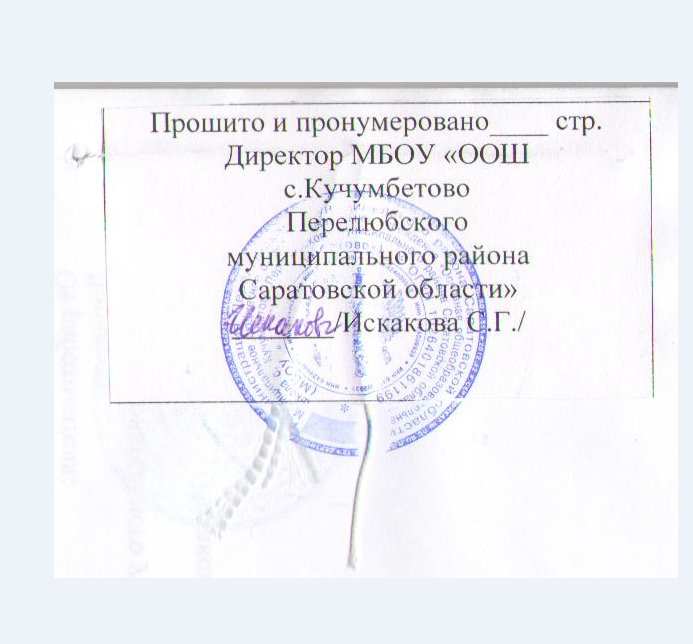 